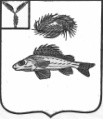 АДМИНИСТРАЦИЯМИУССКОГО МУНИЦИПАЛЬНОГО ОБРАЗОВАНИЯЕРШОВСКОГО РАЙОНА САРАТОВСКОЙ ОБЛАСТИПОСТАНОВЛЕНИЕот 26.08.2019 г.				№ 33О внесении дополнения в постановление администрации Миусского муниципального образованияЕршовского  муниципального  района  от 28.05.2019  № 23  В соответствии с Федеральным законом Российской Федерации от 06.10.2003 № 131-ФЗ «Об общих принципах организации местного самоуправления в Российской Федерации», руководствуясь Уставом Миусского муниципального образования Ершовского муниципального района, администрация Миусского муниципального образования Ершовского муниципального района ПОСТАНОВЛЯЕТ:Внести в Реестр мест (площадок) накопления твердых коммунальных отходов постановления № 23 от 28.05.2019 изменения, дополнив пунктом 5 следующего содержания:Разместить настоящее постановление на официальном сайте администрации Ершовского  муниципального района.Глава Миусского МО 							А.А. Кузьминов5.с. НестеровоУКПГ «Коптевская»твердое покрытие44